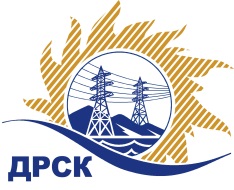 Акционерное Общество«Дальневосточная распределительная сетевая  компания»г. Благовещенск                                                                               26 октября  2017 г.Уведомление № 1 о внесение измененийв  Документацию о закупке Организатор (Заказчик) – АО «Дальневосточная распределительная сетевая компания» (далее – АО «ДРСК») (Почтовый адрес: 675000, Амурская обл., г. Благовещенск, ул. Шевченко, 28, тел. 8 (4162) 397-147, e-mail:  irduganova-in@drsk.ru). Способ и предмет закупки: Открытый запрос цен на право заключения договора на выполнение работ: «Мероприятия по строительству и реконструкции  для  технологического присоединения потребителей    (в том числе ПИР) на территории СП ЦЭС для нужд филиала "ХЭС (рп Переяславка, пгт Березовка, с. Федоровка,   с. Тополево, с. Некрасовка, с. Малиновка)», закупка № 2161Извещение опубликованного на сайте в информационно-телекоммуникационной сети «Интернет» www.zakupki.gov.ru (далее — «официальный сайт») от 23.10.2017 г.  под № 31705651226Внесены следующие изменения в    Документацию о закупке:раздел 5 Документации о закупке: приложение № 1 к Документации о закупке:Добавить:  Приложение 3.1 «Опросный лист»  к Техническому заданию   Приложение: «Опросные листы» Приложение 3.1  к Техническому заданию Документации о закупке   Все остальные условия Извещения и Документации о закупке остаются без изменения.Секретарь  Закупочнойкомиссии АО «ДРСК» 1 уровня                                                    		М.Г.ЕлисееваИсп. Ирдуганова И.Н.Тел: (416-2) 397-147irduganova-in@drsk.ru